Patent Cooperation Treaty (PCT)Working GroupEleventh SessionGeneva, June 18 to 22, 2018Coordination of Technical Assistance Under the PCTDocument prepared by the International BureauPCT Technical Assistance ActivitiesAt its fifth session in 2012, the Working Group agreed that reports on technical assistance projects relating to the PCT should be included as a regular agenda item for future sessions of the Working Group (see paragraph 20 of document PCT/WG/5/21).At subsequent sessions of the Working Group, the International Bureau has submitted a working document containing information on PCT-related technical assistance activities for developing countries that have a direct bearing on the use of the PCT, as well as the work plan covering such activities planned to be carried out in the remainder of the respective year (see, for example, document PCT/WG/10/19 submitted to the tenth session of the Working Group).The present document provides information on PCT technical assistance activities undertaken by the International Bureau in 2017 and thus far in 2018, as well as the work plan covering such activities planned to be carried out in the remainder of 2018, both with regard to technical assistance activities that have a direct bearing on the use of the PCT by developing countries, and with regard to those technical assistance activities related to the PCT that are carried out under the supervision of other WIPO bodies.Technical Assistance Activities That Have a Direct Bearing on the Use of the PCT by Developing CountriesInformation on technical assistance activities which have a direct bearing on the use of the PCT by developing countries is set out in Annexes I and II to this document;  all technical assistance activities have been included if at least one of the beneficiary countries is among the States eligible for PCT fee reductions in accordance with item 5 of the PCT Schedule of Fees that entered into force on July 1, 2015.  Annex I contains a comprehensive list of all such technical assistance activities undertaken in 2017.  Annex II contains a list of all such activities that have been performed thus far in 2018 and also shows the work plan covering the remainder of 2018.  For further background on the planning and delivery of this technical assistance, see paragraphs 5 to 11 of document PCT/WG/6/11.PCT-Related Technical Assistance Activities Carried Out Under the Supervision of Other WIPO BodiesAs explained in paragraphs 12 and 13 of document PCT/WG/6/11, many technical assistance activities relating to developing the patent systems of developing countries as envisaged by PCT Article 51 that extend beyond activities which have a direct bearing on the use of the PCT by developing countries are carried out under the supervision of other (non-PCT) WIPO bodies, notably the Committee on Development and Intellectual Property (CDIP), the Committee on WIPO Standards (CWS) and the WIPO General Assembly.While a detailed listing of all such activities and projects would go beyond the scope of the present document, the following paragraphs provide some examples of such activities and projects.  Further detail on those projects reported to the Working Group from 2013 to 2017 can be found in documents PCT/WG/6/11, PCT/WG/7/14, PCT/WG/8/16, PCT/WG/9/6, and PCT/WG/10/19.WIPO provides IP Offices with a group of software applications known as the WIPO IP Office Suite to support the processing of applications for IP rights, including patents.  This work is carried out under Program 15 “Business Solutions for IP Offices” under the responsibility of the Global Infrastructure Sector (see Proposed Program and Budget 2018/19, document A/57/6).  The WIPO IP Office Suite is made up of three complementary systems:  WIPO File, WIPO Industrial Property Administration System (IPAS) and WIPO Publish, supported by a Central Services component that provides for efficient and reliable data exchange between IP Offices and global systems.  IPAS is the core of the WIPO IP Office Suite and supports the processing of IP rights through a workflow-based system which can be customized to the requirements and legal framework of an IP Office.  WIPO File is a software application that enables IP Offices to offer full online services to applicants and agents from the filing of new applications to submission of subsequent transactions.  The system therefore speeds up the filing processes and can improve quality by capturing IP data once only at the source.  WIPO Publish is a software application that enables IP Offices to disseminate official publication and related IP information online to users and global IP databases by extracting IP data from IPAS or other IP administration systems at an IP Office.  IP Offices can use WIPO Publish to provide online search services for published IP rights and to offer full electronic publication of applications.  WIPO Publish also facilitates data sharing and integration with global IP databases and platforms such as PATENTSCOPE and WIPO CASE.  The WIPO IP Office Suite is provided free-of-charge on a project-based methodology, initiated by a request by the IP Office concerned.  Projects are organized under a shared responsibility model based on an initial assessment of the needs, capabilities and suitability of WIPO software solutions for the IP Offices.  WIPO provides resources for the development, maintenance and support of the software solutions, along with on-site assistance, advice and project management services.  To the extent possible, WIPO transfers knowledge to the IP Office through on-site training and regional workshops according to demand and available resources.  For further information on the WIPO IP Office Suite, see paragraphs 18 to 32 of document CDIP/21/4 for the twenty-first session of the CDIP, to take place in Geneva from May 14 to 18, 2018, and document WIPO/IP/ITAI/GE/18/4 for the Meeting of Intellectual Property Offices (IPOs) on ICT Strategies and Artificial Intelligence (AI) for IP Administration, to take place in Geneva from May 23 to 25, 2018.Technology and Innovation Support Centers (TISCs) continue to be established, providing a range of services including access to patent information for IP Offices in developing countries.  This work is carried out under Program 14 “Services for Access to Information and Knowledge” under the responsibility of the Global Infrastructure Sector (see Proposed Program and Budget 2018/19, document A/57/6).  More than 600 TISCs have been established worldwide, with projects taking place in 72 Member States.  On-site training activities on patent search and analytics took place in 31 countries in 2017.  Regional conferences have also taken place in 2017 to promote the exchange of experiences and best practices among TISCs.  The online eTISC platform also provides a network for the global TISC community to collaborate, exchange information and access new learning opportunities;  over 2,000 members are registered on the platform and in 2017, approximately 22,000 page views were received.  An ongoing Development Agenda Project to establish new services related to the identification and use of inventions in the public domain is underway with TISC networks in eight pilot countries and is due to be concluded in 2018.  Further information on TISCs is available on the WIPO website at http://www.wipo.int/tisc/en and in paragraph 38 of the Director General’s Report on the implementation of the Development Agenda for 2017 (document CDIP/21/2), which will be discussed at the twenty-first session of the CDIP, to take place from May 14 to 18, 2018.  Details on the methodologies for establishing TISCs and evaluating their activities is provided in paragraphs 22 and 34 of document CDIP/21/4, which will also be discussed at that session of the CDIP.The Access to Research for Development and Innovation (ARDI) and access to Specialized Patent Information (ASPI) programs are other activities in Program 14 “Services for Access to Information and Knowledge” under the responsibility of the Global Infrastructure Sector (see Proposed Program and Budget 2018/19, document A/57/6).  The ARDI program allows IP Offices and academic and research institutions in developing and least developed countries to have free or low-cost access to around 7,500 subscription-based scientific and technical journals, and 22,000 e-books and reference works through a public-private partnership.  For access to commercial patent search and analytical services, the ASPI program offers free or low-cost access to over 80 registered institutions in 30 developing and least developed countries.  The WIPO website provides further information on the activities and eligibility criteria for the ARDI and ASPI programs at http://www.wipo.int/ardi/en/ and http://www.wipo.int/aspi/en/, respectively.  Paragraph 38 of the Director General’s Report on the implementation of the Development Agenda for 2017 (document CDIP/21/2) also provides further details of these programs.  The PATENTSCOPE database, which is available in the 10 PCT publication languages, provides access to more than 69 million patent documents, including more than 3.3 million published PCT applications, covering collections from 52 national/regional Offices, many of which are searchable in full-text format.  Information on PCT national phase processing is also available for 60 national or regional Offices.  Further information on PATENTSCOPE is available on the WIPO website at http://www.wipo.int/patentscope/en/.  Since September 2017, the “artificial intelligence”-based translation tool WIPO Translate Neural Machine Translation (NMT), has been available as a full version between English and each of the nine other PCT publication languages and vice versa, except for Arabic-English and English-Arabic, which are only available on a public beta test platform.  WIPO Translate NMT allows the user to select from 32 technical domains taken from the International Patent Classification or allow the system to detect the domain automatically based on the technical content of the source patent document.  Using NMT and by taking into account the technical domain, the tool can render a translation in a style and syntax that closely mirrors common usage, and achieve more accurate translations, outperforming previous statistical-based translation on distinct language pairs.  Furthermore, over the past year, the dossier content or file wrappers from the patent collections of Australia and the United States of America have become accessible through PATENTSCOPE, adding to the European, Japanese and Canadian national/regional collections.WIPO CASE – Centralized Access to Search and Examination enables IP Offices to share search and examination documentation related to patent applications in a secure manner.  This enables IP Offices to increase the efficiency and quality of their search and examination process.  WIPO CASE is also linked to the One Portal Dossier (OPD) system developed by the IP5 Offices for exchange of information between the two systems.  At present, 31 Offices participate in WIPO CASE as an accessing Office to be able to retrieve information that has been made available, and 15 Offices (including the International Bureau) make search and examination reports available through WIPO CASE as a providing Office.  Further information on WIPO CASE is available on the WIPO website at http://www.wipo.int/case/en/. The WIPO Academy in Program 11 under the responsibility of the Development Sector provides training and human capacity-building activities for developing and least developed countries and countries in transition (see Proposed Program and Budget 2018/19, document A/57/6).  The training is offered through the Professional Development Program which provides IP training for government officials, through the Distance Learning Program which offers an e-learning platform providing courses in up to seven languages, and through the Academic Institutions Program which supports access to higher IP education by Joint Master’s Programs.  The WIPO Academy also runs a Summer School on Intellectual Property.  In 2017, over 155 courses were offered through the Distance Learning Program, and six Joint Master’s Programs were offered globally with over 180 participating students.  The WIPO website provides further information on the programs of the WIPO Academy at http://www.wipo.int/academy/en/, which includes a link to the WIPO eLearning Center https://welc.wipo.int/index_en.php, where a training catalogue with available offers under the WIPO Academy Programs can be accessed. Paragraphs 9 and 10 of the Director General’s Report on the implementation of the Development Agenda for 2017 (document CDIP/21/2) also report on recent activity within the WIPO Academy.Technical assistance activities aimed at facilitating the filing of communications in electronic form in developing and least developed countries and countries in transition, reflecting item 4 of the Agreed Statements by the Diplomatic Conference for the Adoption of the PLT, were considered by the WIPO General Assembly at its most recent ordinary session in 2017 (see document WO/GA/49/15).General information on technical assistance activities undertaken by WIPO for developing countries can be found on the WIPO Intellectual Property Technical Assistance Database (IP-TAD) at http://www.wipo.int/tad/en, which is available in English, French and Spanish.  The database allows the user to search for assistance activities during a requested time period by beneficiary country, type of assistance provided, venue/host country, field of IP, and WIPO sector.The Functioning of the PCT in Terms of Organizing Technical Assistance for Developing CountriesThe Working Group, at its fifth session in 2012, discussed the functioning of the PCT in terms of realizing its aims of organizing technical assistance for developing countries, based on document PCT/WG/5/6.  These discussions are summarized in paragraph 23 of the Summary by the Chair of this session (document PCT/WG/5/21) as follows: “23.	Some delegations which took the floor on this matter expressed their support for the suggestion set out in document PCT/WG/5/6 to await the discussions on the “External Review of WIPO Technical Assistance in the Area of Cooperation for Development” (document CDIP/8/INF/1) currently ongoing in the CDIP before considering how to proceed with regard to the technical assistance related parts of the PCT Roadmap recommendations.  In this context, some delegations reiterated the importance of drawing lessons from the report, for the PCT to take ownership of relevant parts of the recommendations made in that report and for there to be better coordination and clarity on the extent to which PCT was involved in technical assistance related projects undertaken by other areas of WIPO and supervised by other WIPO bodies, such as the CDIP.”The “External Review of WIPO Technical Assistance in the Area of Cooperation for Development” (document CDIP/8/INF/1) (the “External Review”) referred to in paragraph 23 of document PCT/WG/5/21 was performed as a component of a project endorsed by the Committee on Development and Intellectual Property (CDIP) at its fourth session in 2009.  The External Review included a review of PCT-specific technical assistance activities, which had been included in the External Review to follow up Recommendation 211bis of the PCT Roadmap recommendations endorsed by the Working Group at its third session in 2010 (see documents PCT/WG/3/2, PCT/WG/3/5 and PCT/WG/3/13 and paragraphs 14 to 137 of the report of the session, document PCT/WG/3/14 Rev.).  Recommendation 211bis of the PCT Roadmap recommendations can be found in paragraph 129 of document PCT/WG/3/14 Rev., as follows:“211bis.   It is recommended that a follow-up study be conducted by the IB to review and assess how well the PCT system has been functioning in terms of realizing its aim of disseminating technical information and facilitating access to technology as well as organizing technical assistance for developing countries.“The study should also propose recommendations and suggestions on how to improve the realization of that aim, including on sufficiency of disclosure, for consideration by Contracting States at the 4th session of the PCT Working Group, recognizing that action on certain issues may require discussion in other WIPO fora.“In this context, appropriate changes should be made in the proposed form for third party observations (document PCT/WG/3/6 Annex 2, p.2), including “sufficiency of disclosure” aspects, for discussion at the next session.  …”The International Bureau has provided an update on the discussions of the External Review and related documents by the CDIP at the sixth and subsequent sessions of the Working Group.  The most recent of these updates was made at the tenth session of the Working Group in May 2017 in paragraph 11 of document PCT/WG/10/19.  Progress on the implementation of Recommendation 211bis and the discussions in the CDIP are also discussed in paragraphs 134 to 136 of the Update on the Implementation of the PCT Roadmap Recommendations annexed to the document “Further Development of the PCT System” for discussion at this session of the Working Group (see Annex II to document PCT/WG/11/5).At the eighteenth session of the CDIP, held in October/November 2016, the CDIP decided to close the sub-agenda item dealing with discussions of the External Review and open a sub-agenda item for the next six coming sessions “WIPO Technical Assistance in the Area of Cooperation for Development” focused on a six-point proposal contained in Appendix I of the Summary by the Chair of the seventeenth session of the CDIP (also referred to as “the revised Spanish Proposal”).  For ease of reference, this proposal is reproduced in Annex III to the present document.  At the end of this period, the CDIP will discuss the final implementation of this proposal, along with related documents on technical assistance, including the External Review.Discussions under the sub-agenda item “WIPO Technical Assistance in the Area of Cooperation for Development” began at the nineteenth session of the CDIP in May 2017.  Under this item, the CDIP has discussed the following documents:Possible Improvements of WIPO Technical Assistance Webpage (document CDIP/19/10);Report on the Roundtable on Technical Assistance and Capacity Building:  Sharing Experiences, Tools and Methodologies (document CDIP/20/3);  andReport on the WIPO Roster of Consultants Database (document CDIP/20/6).In addition, a presentation on WIPO Policy for External Peer Reviews was made by the Chief Economist at the nineteenth session of the CDIP. The following documents under the sub-agenda item “WIPO Technical Assistance in the Area of Cooperation for Development” related to the six-point proposal will be considered by the CDIP at its twenty-first session, due to take place in Geneva from May 14 to 18, 2018:Compilation of WIPO’s Existing Practices, Methodologies and Tools for Providing Technical Assistance (document CDIP/21/4);  andWIPO’s Practices for the Selection of Consultations for Technical Assistance (document CDIP/21/9).The update on the discussions of WIPO Technical Assistance in the Area of Cooperation for Development in the CDIP presented to the tenth session of the Working Group included a recommendation that, in order to avoid duplication of effort, the Working Group could await the outcome of the discussions of the proposal contained in Appendix I of the Summary by the Chair of the seventeenth session of the CDIP and its final implementation, along with related documents on technical assistance, including the External Review, before considering how to proceed with regard to the technical assistance related parts of Recommendation 211bis of the PCT Roadmap recommendations (see paragraph 13 of document PCT/WG/10/19).  In this regard, the Secretariat clarified that the discussions in the CDIP were additional to the reporting to the Working Group on PCT-related technical assistance, which would continue as a regular item, as agreed by the Working Group in 2012.  Any recommendations on the implementation of technical assistance that the CDIP would make in the future including a component relating to the PCT would return to the Working Group for consideration at a future session (see paragraph 126 of the Report of the tenth session, document PCT/WG/10/25).The Working Group is invited to take note of the contents of the present document.[Annexes follow]Technical Assistance Activities that have a direct bearing on the PCT
(carried out in 2017)This Annex contains a comprehensive list of all technical assistance activities that have a direct bearing on the use of the PCT by developing countries undertaken in 2017, categorized according to the contents of the technical assistance activity undertaken, as follows:General Patent Related Information (denoted “A” in the tables).  Activity involving provision of information on patent protection and the international patent system in general covers events where talks are delivered on aspects of the patent system not exclusively concerning the PCT.  This may include introductory material on the patent system like how to apply for patent, the main legal requirements for an invention to be patentable, the benefits of patent protection, and possible alternatives such as utility models and safeguarding confidential business information as a trade secret.  Other subjects include national patent and regional patent systems, the importance and role of patent information including initiatives to facilitate access to technical information, and more detailed subjects like patent drafting.  In some events, information is included on the strategic protection of inventions and the role of patents in technology transfer delivered together with speakers from other organizations who can offer insight into local issues of concern to recipients.Detailed PCT Related Information (denoted “B” in the tables).  Detailed PCT seminars provide comprehensive coverage of the PCT.  In terms of formal requirements and the processing by the receiving Office, subjects covered include the elements required in an international patent application, the different filing methods available, the fees payable during the application process, making priority claims, correction of defects, rectification of obvious mistakes, recording of changes, and withdrawals.  The role and functions of the International Bureau and of the International Searching and Preliminary Examining Authorities are other key parts of a PCT seminar.  This covers international publication of the application, establishment of the international search report and international preliminary report on patentability, and options such as supplementary international search, amendments under Article 19 and the international preliminary examination procedure under Chapter II.  PCT seminars also discuss entry to the national phase, showing the acts performed by the International Bureau and those required by the applicant, and pointing out specific national requirements like translations and priority documents.  Furthermore, PCT seminars will often include a description of the services available through ePCT, the PATENTSCOPE database and references to further information sources on the WIPO website.PCT Related Training of Office Officials (denoted “C” in the tables).  Assistance to officials in Offices working under the PCT will cover parts of the PCT relevant to recipient Offices, whether acting in the capacity as a receiving Office, International Searching Authority, International Preliminary Examining Authority or designated/elected Office.  For example, assistance to Offices acting as both a receiving and designated Office will deal with processing applications prior to transmission to the International Bureau and on national phase entry.  With regard to national phase processing, activities also relate to capacity building for examination of applications in the national phase.  This assistance also provides the opportunity for Offices to raise specific issues with the International Bureau.ICT Related Assistance (denoted “D” in the tables).  Activity related to installation and technical assistance on use of ICT infrastructure covers the installation and training of staff on PCT IT tools and services, including the PCT Electronic Data Interchange system (PCT-EDI) and ePCT.  An integral part of this assistance will involve demonstrations of the systems and practical hands-on assistance to enable users to become proficient and derive full benefit from these tools.Assistance to Countries Considering Accession to the PCT (denoted “E” in the tables).  The International Bureau provides special assistance to countries considering accession to the PCT and to new Contracting States.  This includes providing information to countries interested in becoming a member of the PCT and advising them on modifications to national law prior to their accession.  The International Bureau also provides a post-accession training program to a new Contracting State.  This involves the International Bureau visiting the country to raise awareness and explain the PCT and patent system to the legal profession, research institutions and businesses, and to provide assistance to the national Office towards full implementation of the PCT and to begin functioning as a receiving Office.  Another part of the post-accession program is for officials from new Contracting States to receive practical training at WIPO in Geneva.(f)	Assistance to International Authorities (denoted “F” in the tables).  Finally, the International Bureau provides technical assistance to States on operating as an International Search and Preliminary Examining Authority.  This includes visiting an Office considering applying to become an International Authority to explain the procedure and requirements for appointment and to indicate areas where further technical work could be undertaken prior to making a formal application.  Following appointment, technical assistance can be provided to train officials prior to commencing operations.*	denotes a country or Office involved in the providing technical assistance alongside the International Bureau at an event[Annex II follows]Technical Assistance Activities that have a direct bearing on the PCT
(carried out so far in 2018/workplan for the remainder of 2018)This Annex contains a comprehensive list of all technical assistance activities that have a direct bearing on the use of the PCT by developing countries undertaken so far in 2018 and those currently planned for the remainder of 2018, categorized according to the contents of the technical assistance activity undertaken, as further explained in the introductory remarks to Annex I, above.[Annex III follows]Committee on Development and Intellectual PropertySeventeenth SessionGeneva, April 11 to 15, 2016 Appendix I of Summary by the Chair 1.	WIPO Secretariat will compile its existing practices, tools and methodologies for providing technical assistance. Additionally, WIPO should provide a regular forum for member states to share their experiences, tools and methodologies regarding technical assistance and capacity building, in particular:a. A one day seminar should be organized on the margins of CDIP 19, andb. A web forum for sharing ideas, practices and experiences should be established by WIPO. The web forum ay be best integrated into existing web platforms previously established by WIPO2.	WIPO Secretariat should continue improving internal coordination within the organization, collaboration with UN Agencies and Programs and other relevant international organizations, as well as cooperation with national and regional IP offices on issues related to technical assistance, capacity building and development oriented cooperation Secretariat will identify new proposals to that effect and report back to CDIP. 3.	WIPO Secretariat should assess the existing tools and methodologies for measuring the impact, effectiveness and efficiency of technical assistance activities at various levels and, in this process, strive to identify areas for possible improvement. The information learned in this process should be used to develop future and follow up technical assistance activities and to address any deficiencies. WIPO should monitor and evaluate the longer term results of WIPO technical assistance activities, particularly those aimed at improving beneficiaries’ institutional capacity. In order to provide quality technical assistance, WIPO should consider following an established balanced peer review procedure for studies commissioned by WIPO that are used in technical assistance.4.	Ask the Secretariat to present a document containing WIPO’s existing practices relating to the selection of consultants for technical assistance. This will be for information purposes. 5.	Ask Secretariat to regularly update and, if possible, upgrade the online roster of experts and consultants for technical assistance.6.	Ask Secretariat to reflect and to report on possible improvements of WIPO’s webpage section devoted to communicating WIPO’s activities on technical assistance. [End of Annex III and of document] 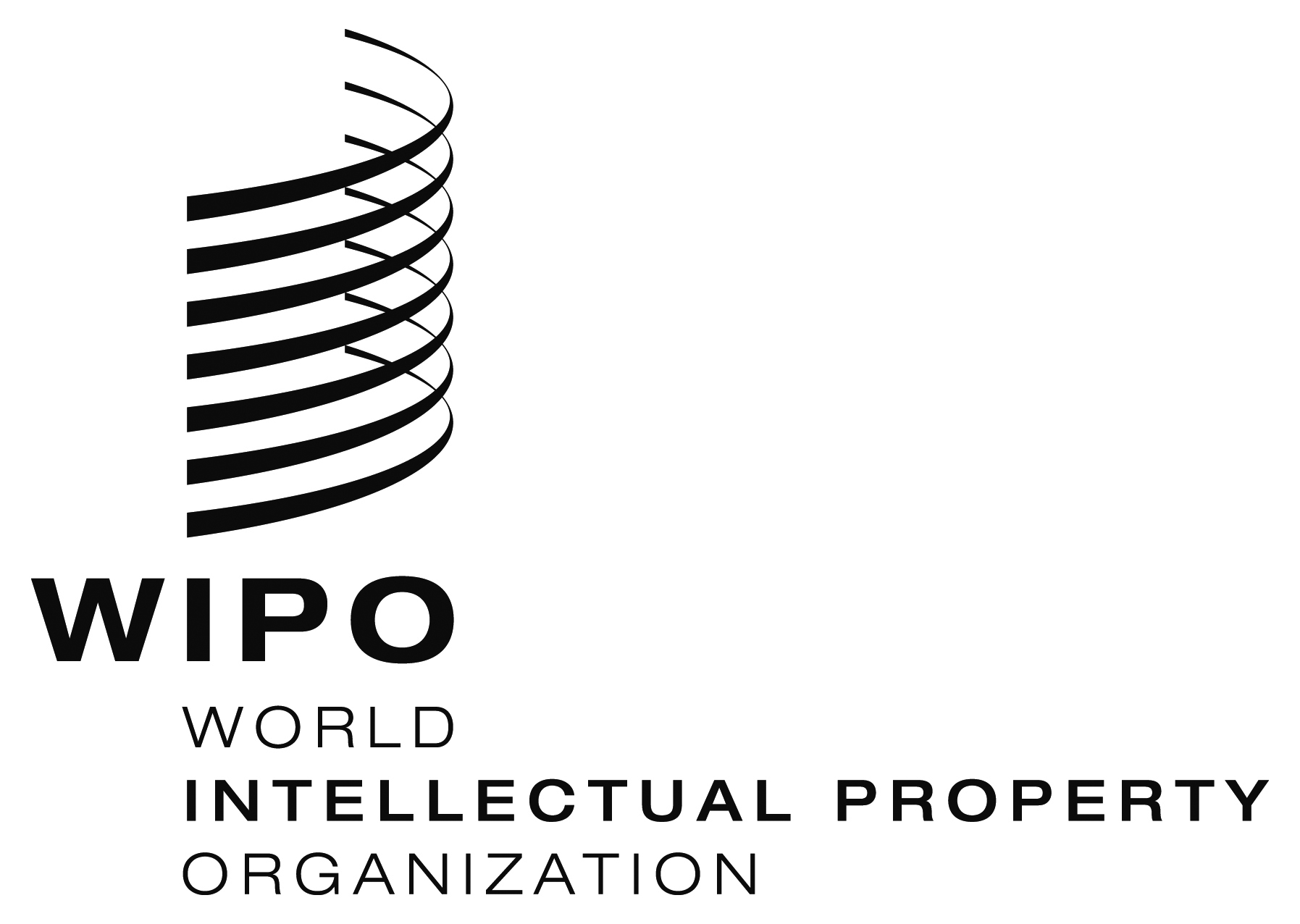 EPCT/WG/11/22PCT/WG/11/22PCT/WG/11/22ORIGINAL:  English ORIGINAL:  English ORIGINAL:  English DATE:  May 15, 2018 DATE:  May 15, 2018 DATE:  May 15, 2018 DATEFUNDINGEVENT TYPECONTENTEVENT DESCRIPTIONCO-ORGANIZER(S)LOCATIONPARTICIPANTS FROMP.TYPEP. NUMBER2017-1REGPCT Workshop and SeminarCExpert Mission and patent Examiner Training on PCT National Phase ExaminationThailand (TH) Thailand (TH)Office 352017-2REGOtherCExpert Mission to discuss PCT Operations with Companies and Intellectual Property Commission South Africa (ZA)South Africa (ZA)Office2017-2REGPCT Workshop and SeminarBCRegional Training Seminar on the PCT hosted by the African Regional Intellectual Property OrganizationARIPOZimbabwe (ZW)Botswana (BW)
Gambia (GM)
Ghana (GH)
Kenya (KE)
Lesotho (LS) 
Malawi (MW)
Mozambique (MZ)
Namibia (NA)
Nigeria (NG) 
Rwanda (RW)
South Africa (ZA)
Swaziland (SZ)
Tanzania (TZ)
Uganda (UG)
Zambia (ZM)Office + Users252017-2REGPCT Workshop and SeminarBSeminar on WIPO Services and InitiativesINPI, Instituto Pedro NunesPortugal (PT)Portugal (PT)University/
RI + Users1902017-2REGPCT Workshop and SeminarBCDWorkshop on the use of ePCT filing in coordination with the Industrial Property Office of the Slovak Republic and the Industrial Property of the Czech Republic Visegrad Patent InstiuteSlovakia (SK)
Czech Republic (CZ)Slovakia (SK)
Czech Republic (CZ)Office + Users602017-2REGPCT Workshop and SeminarCFTraining on PCT Procedures to Patent ExaminersTurkey (TR)Turkey (TR)Office1002017-2REGPCT Workshop and SeminarEWIPO National Seminars on the PCT and Hague Systems, and Training of Office StaffCambodia (KH)Cambodia (KH)Office + Users802017-3REGPCT Workshop and SeminarBPCT SeminarMozambique (MZ)Mozambique (MZ)Users402017-3REGPCT Workshop and SeminarBDExpert mission on ePCTMorocco (MA)Morocco (MA)Office + University/
RI+ Users402017-3REGPCT Workshop and SeminarEPCT Workshops for recently acceded Member StatesDjibouti (DJ)
Jordan (JO)
Kuwait (KW)Djibouti (DJ)
Jordan (JO)
Kuwait (KW)Office3502017-3REGPCT Workshop and SeminarCMeeting on Quality Certification and Best Practices for PCT Receiving Offices (fifth session)IMPIMexico (MX)Brazil (BR)
Chile (CL) 
Colombia (CO) 
Cuba (CU)
Dominican Republic (DO)
Mexico (MX)
Peru (PE)
Spain (ES)"Office102017-3REGPCT Workshop and SeminarCDExpert Mission to the Industrial Property Directorate, BahrainBahrain (BH)Bahrain (BH)Office52017-4REGWorkshopCDPatent Examiner Training on PCT National Phase ExaminationOman (OM)Oman (OM)Office52017-4REGWorkshopCDPatent Examiner Training on PCT National Phase ExaminationIran (Islamic Republic of) (IR)Iran (Islamic Republic of) (IR)Office272017-5REGPCT Workshop and SeminarBSeminar on WIPO Services and InitiativesINDECOPIPeru (PE)Peru (PE)Office + Users1702017-5REGPCT Workshop and SeminarBFar-Eastern Patent School, VladivostockWIPO Office in the Russian FederationRussian Federation (RU)China (CN)*
EAPO (EA)*
Japan (JP)*
Republic of Korea (KR)*
Russian Federation (RU)Office + University/
RI+ Users2502017-5REGOtherBCParticipation in the VI International Congress on Industrial Property and in the Training Course for Patent Examination for Latin American CountriesCuba (CU)Cuba (CU)Office + Users1002017-5REGBCRegional Workshop on Patents and Electronic Filings SystemsAgency on Intellectual Property of the Republic of UzbekistanUzbekistan (UZ)Azerbaijan (AZ)
EAPO(EA)
Japan (JP)*
Kazakhstan (KZ)
Republic of Korea (KR)*
Russian Federation (RU)
Ukraine (UA)
Uzbekistan (UZ)Office322017-5REGPCT Workshop and SeminarCPatent Examiner Training on PCT National Phase ExaminationEAPORussian Federation (RU)Armenia (AM)
Azerbaijan (AZ)
Belarus (BY)
Kazakhstan (KZ)
Kyrgyzstan (KG)
Russian Federation (RU)
Tajikistan (TJ)
Turkmenistan (TM)Office162017-5REGPCT Workshop and SeminarCPatent Examiner Training on PCT National Phase ExaminationMongolia (MN)Mongolia (MN)Office22017-6REGPCT Workshop and SeminarCPCT Study Visit to WIPOSwitzerland (CH)Cameroon (CM)
Haiti (HT)Office32017-6REGPCT Workshop and SeminarBPCT Seminar in BarnaulWIPO Office in the Russian Federation
ROSPATENTRussian Federation (RU)Russian Federation (RU)Office + Users602017-6REGPCT Workshop and SeminarBPCT Advanced Seminars in Beijing and Guangzhou and User Visits in Beijing, Guangzhou and Shenzhen SIPOChina (CN)China (CN)Users3002017-6REGPCT Workshop and SeminarBPCT SeminarINAPI/EPOChile (CL)Chile (CL)
EPO (EP)*Office + Users2902017-6FIT/JPPCT Workshop and SeminarBRegional Workshop on Patent Examination ManagementJPO
WIPO Japan OfficeJapan (JP)Brunei Darussalam (BN)
India (IN)
Indonesia (ID)
Japan (JP)*
Malaysia (MY)
Philippines (PH)
Thailand (TH)
Viet Nam (VN)Office162017-7REGWorkshopCPatent Examiner Training on PCT National Phase ExaminationLao PDR (LA)Lao PDR (LA)Office2017-7REGPCT Workshop and SeminarABPCT SeminarOffice of the Registrar General, Malawi/ ARIPOMalawi (MW)Malawi (MW)Office + University/
RI+ Users352017-7REGPCT Workshop and SeminarBPCT SeminarMinistry of Justice of Legal Affairs of the Gambia/ ARIPOGambia (GM)Gambia (GM)Office + University/
RI+ Users402017-7REG +FIT/ESPCT Workshop and SeminarCPCT Regional Seminar for LAC countries (all PCT member States in the region)EPOEl Salvador (SV)Brazil (BR)
Chile (CL)
Colombia (CO)
Costa Rica (CR)
Cuba (CU)
Dominican Republic (DO)
Ecuador (EC)
El Salvador (SV)
Guatemala (GT)
Honduras (HN)
Mexico (MX)
Peru (PE)
EPO (EP)*
Spain (ES)*Office312017-7FIT/KRWorkshopCRegional Workshop on worksharing in the PCT National PhaseIIPTI of the Republic of Korea/ KIPO Republic of Korea (KR)Cambodia (KH)
Lao PDR (LA)
Indonesia (ID)
Myanmar (MM)
Malaysia (MY)
Philippines (PH)
Thailand (TH)
Viet Nam (VN)
Republic of Korea (KR)*Office172017-8REGPCT Workshop and SeminarEAdvisory Mission on the PCTEIPOEthiopia (ET)Ethiopia (ET)Office + Users352017-8REGWorkshopCPatent Examiner Training on PCT National Phase ExaminationThailand (TH)Thailand (TH)Office212018-8REGPCT Workshop and SeminarDAdvanced Training on PCT Procedure and ePCT SystemEgypt (EG)Egypt (EG)Office + Users172017-9REGPCT Workshop and SeminarBCDInter-Regional Seminar on Policies on the Promotion for Better Use of the PCTWIPO Singapore OfficeSingapore (SG)Brazil (BR)
Chile (CL)
China (CN)
Egypt (EG)
Israel (IL)
Republic of Korea (KR)
Russian Federation (RU)
South Africa (ZA)
Jordan (JO)
India (IN)
Singapore (SG)
Japan (JP)*
United States of America (US)*Office142017-9REGPCT Workshop and SeminarEStudy Visit to WIPO – PCT WorkshopSwitzerland (CH)Djibouti (DJ)Office42017-9REGPCT Workshop and SeminarDWorkshops on the Use of ePCT FilingHungary (HU)Hungary (HU)Office + Users402017-9REGPCT Workshop and SeminarDePCT WorkshopsKazakhstan (KZ)Kazakhstan (KZ)Office + Users852017-9FIT/JPPCT Workshop and SeminarCSub-Regional Workshop on PCT National Phase Examination and Utilizing Work Products from Other National PhasesARIPO/ JPOZimbabwe (ZW)ARIPO (AP)
Ethiopia (ET)
Ghana (GH)
Kenya (KE)
Mozambique (MZ)
Nigeria (NG)
Uganda (UG)
EPO (EP)*
Japan (JP)*Office202017-9REGOtherCExpert Mission to Companies and Intellectual Property Commission on Patent Examiner TrainingSouth Africa (ZA)South Africa (ZA)Office2017-9REGPCT Workshop and SeminarBPCT National SeminarROSPATENTRussian Federation (RU)Russian Federation (RU)University/
RI + Users752017-9REGPCT Workshop and SeminarDEAPO Member State Training Event and PCT Technical Cooperation Activity Review-ROSPATENT,Russian Federation (RU)Armenia (AM)
Azerbaijan (AZ)
Belarus (BY)
Kazakhstan (KZ)
Russian Federation (RU)
Tajikistan (TJ)
Turkmenistan (TM)Office212017-9REGPCT Workshop and SeminarBNational PCT Workshop and ePCT TrainingINAPI (Algeria)Algeria (DZ)Algeria (DZ)Office + University/
RI + Users2002017-10REGPCT Workshop and SeminarBCPCT National SeminarNicaragua (NI)Nicaragua (NI)Office + Users702017-10FIT/AUPCT Workshop and SeminarACNational Workshop for Patent Examiners on Work-sharing in the PCT National PhaseIP AustraliaIndonesia (IN)Indonesia (IN)
Australia (AU)*Office402017-10REGPCT Workshop and SeminarBCDWorkshops on Use of ePCT FilingSlovenia (SI)Slovenia (SI)Office + Users122017-10REGPCT Workshop and SeminarBCSub-Regional PCT Workshop for selected Arab PCT Contracting StatesEgypt (EG)Algeria (DZ)
Bahrain (BH)
Egypt (EG)
Jordan (JO)
Kuwait (KW)
Libya (LY)
Morocco (MA)
Oman (OM)
Saudi Arabia (SA)
Sudan (SD)
Syrian Arab Republic (SY)
Gulf Cooperation Council (GCC)Office + University/
RI + Users422017-11REGOtherBCExpert Mission on PCT Operations to State Intellectual Property Office of the People’s Republic of ChinaWIPO Office in China
Shanghai Intellectual Property AdministrationChina (CN)China (CN)Office + Users1802017-11REGPCT Workshop and SeminarBRoundtable on PCT Best Practices and ePCT System / Workshop on Effective Utilization of the WIPO Global IP ServicesChina (CN)China (CN)Users2017-11REGPCT Workshop and SeminarBCSub-Regional PCT Workshop for selected Arab PCT Contracting StatesComoros (KM)Comoros (KM)
Djibouti (DJ)
Mauritania (MR)Office + University/
RI + Users572017-11REGPCT Workshop and SeminarBCPCT SeminarDominican Republic (DO)Dominican Republic (DO)Office + University/
RI+ Users792017-11REGPCT Workshop and SeminarCRegional Workshop on Competency-based Learning ManagementMalaysia (MY)Indonesia (ID)
Malaysia (MY)
Pakistan (PK)
Philippines (PH)
Singapore (SG)
Thailand (TH)Office142017-11REGPCT Workshop and SeminarBCPCT National WorkshopCuba (CU)Cuba (CU)Office + University/
RI+ Users252017-11REGPCT Workshop and SeminarBRoving Seminars on the PCT System in Kyiv and Lyiv, UkraineMEDT (Ukraine), Ukrpatent, National University Lvivska PolytechnickaUkraine (UA)Ukraine (UA)Office + University/
RI+ Users982017-12REGPCT Workshop and SeminarBCEPCT WorkshopSao Tome and Principe (ST)Sao Tome and Principe (ST)Office + University/
RI+ Users202017-12REGPCT Workshop and SeminarBCPCT Workshop for Caribbean CountriesIMPIMexico (MX)Barbados (BB)
Belize (BZ)
Saint Lucia (LC)
Jamaica (JM)
Trinidad and Tobago (TT)
Mexico (MX)Office + Users1502017-12REGPCT Workshop and SeminarDWorkshop on Use of ePCT FilingCroatia (HR)Croatia (HR)Office + University/
RI+ Users152017-12REGPCT Workshop and SeminarDePCT WorkshopRomania (RO)Romania (RO)Office52017-12OTHERPCT Workshop and Seminar BCPCT WorkshopNational Polytechnic  School of Oran – Maurice AudinAlgeria (DZ)Algeria (DZ)Office + University/
RI+ Users400DATEFUNDINGEVENT TYPECONTENTEVENT DESCRIPTIONCO-ORGANIZER(S)LOCATIONPARTICIPANTS FROMP.TYPEP. NUMBER2018-1REGPCT Workshop and SeminarACTraining Workshop on Patent Examination using work products from other National PhasesEPOSaudi Arabia (SA) GCC Patent Office (GCC)
Oman (OM)
EPO (EP)*Office 212018-1REGPCT Workshop and SeminarBSeminar on WIPO Services and InitiativesPoland (PL)Poland (PL)Office + Users4002018-2REGOtherBRoundtable with Patent Attorneys and Representatives of Ukrainian CompaniesUkraine (UA)Ukraine (UA)Users502018-2REGOtherBCRoundtable with Patent Examiners, Patent Attorneys and other IP PractitionersBelarus (BY)Belarus (BY)Office + Users302018-2REGPCT Workshop and SeminarBCDNational PCT Workshop on the PCTIntellectual Property Center, State Organization for the Registration of Deeds and PropertiesIran (Islamic Republic of) (IR)Iran (Islamic Republic of) (IR)Office + Users2002018-2REGPCT Workshop and SeminarBPCT Roving Seminar Panama (PA)Panama (PA)Office + University/
RI+ Users602018-3REGPCT Workshop and SeminarBCDNational PCT Workshop on the PCTThe Research Council
The Ministry of Education
The Intellectual Property Department, Ministry of Commerce and IndustryOman (OM)Oman (OM)Office + University/
RI+ Users902018-3REGPCT Workshop and SeminarBDPCT National Roving Seminar IP India
FICCI (India)
ASSOCHAM (India)India (IN)India (IN)Office + Users3002018-3FIT/JPPCT Workshop and SeminarBCTraining Workshop on Patent Examination using work products from other National PhasesJPOMorocco (MA)Morocco (MA)Office2018-3REGPCT Workshop and SeminarBCSeminar on WIPO Services and InitiativesSlovenia (SI)Slovenia (SI)Office + Users2018-4REGPCT Workshop and SeminarBNational PCT WorkshopAlgeria (DZ)Algeria (DZ)Office + Users2018-4OTHERPCT Workshop and SeminarAFTraining for 2 patent examiners of IPOPHL-gene sequence searchingSwitzerland (CH)Philippines (PH)Office2018-4FIT/AUPCT Workshop and SeminarACWorkshop on Substantive Patent Examination in the PCT National PhasePapua New Guinea (PG)Papua New Guinea (PG)Office2018-4REGPCT Workshop and SeminarBNational Seminar on IP Lawyers, Judges, Magistrates/ Seminar on InnovationMozambique (MZ)Mozambique (MZ)Office + Users2018-4REGOtherEPCT Promotional Visit and PCT SeminarArgentina (AR)Argentina (AR)Office + Users2018-4REGPCT Workshop and SeminarEStudy Visit to WIPO – PCT WorkshopsSwitzerland (CH)Cambodia (KH)Office + Users 22018-4REGOtherBAdvanced Level National Training for Patent and Trademark Attorneys on the PCT, Madrid and the Hague SystemsLithuania (LT)
Estonia (EE)Lithuania (LT)
Estonia (EE)Office+ Users2018-4REGOtherBAdvanced Level National Training for Patent and Trademark Attorneys on the PCT, Madrid and the Hague SystemsEstonia (EE)Estonia (EE)Office + Users2018-5REGPCT Workshop and SeminarCDRegional Workshop on the PCT for Patent ExaminersPeru (PE)Peru (PE)Users2015-5REGPCT Workshop and SeminarABCWorkshop on PCT National Phase  Examination and Utilizing  Work ProductsThailand (TH)Thailand (TH)Office2018-5REGPCT Workshop and SeminarCSeminar on the PCTTurkey (TR)Turkey (TR)Users2018-5REGPCT Workshop and SeminarBCWIPO Roving Seminars on the PCT for Caribbean CountriesTrinidad and Tobago (TT)
Barbados (BB)
Belize (BZ)Trinidad and Tobago (TT)
Barbados (BB)
Belize (BZ)Office + Users2018-5REGPCT Workshop and SeminarBCSub-Regional Seminar on the PCT for Afro-Lusophone CountriesINPI BrazilBrazil (BR)Angola (AO)
Brazil (BR)
Cabo Verde (CV)
Mozambique (MZ)
Sao Tome and Principe (ST)Office + Users2018-5REGPCT Workshop and SeminarCNational PCT Workshop and PCT Training for IP Office StaffQatar (QA)Qatar (QA)Office2018-5REGOtherBCPCT Training at EAPO Examiner Training EventEAPO (EAPO)Armenia (AM)
Azerbaijan (AZ)
Belarus (BY)
Kazakhstan (KZ)
Kyrgyzstan (KG)
Russian Federation (RU)
Tajikistan (TJ)Office2018-6REGPCT Workshop and SeminarBBasic Training Course on the PCTLithuania (LT)Lithuania (LT)Office + Users2018-6REGPCT Workshop and SeminarBDPCT Seminars for UniversitiesCuba (CU)Cuba (CU)Office + University/
RI+ Users2018-6REGPCT Workshop and SeminarBCDPCT Regional Workshop for Member States of OAPI and RO Setup/ePCT Training for OAPI StaffOAPI (OA)OAPI Member States (OA)Office + Users2018-6REGPCT Workshop and SeminarBCPCT Roving SeminarsRussian Federation (RU)Russian Federation (RU)Office + Users2018-6REGPCT Workshop and SeminarBCPCT Participation in Skolkovo EventRussian Federation (RU)Russian Federation (RU)Users2018-6FIT/JPPCT Workshop and SeminarBCRegional Workshop on Patent Examination Management,JPOJapan (JP)Brazil (BR) 
India (IN)
Indonesia (ID)
Malaysia (MY)
Mexico (MX)
Philippines (PH) 
Singapore (SG)
Thailand (TH)
Viet Nam (VN)Office2018-6REGPCT Workshop and SeminarBCPCT National Seminar – Recent Developments under the PCT, ePCT, and Future WorkThailand (TH)Thailand (TH)Office + Users2018-7FIT/AUWorkshopAENational workshop for patent examiners on using work products from other national phasesPakistan (PK)Pakistan (PK)Office2018-7REGPCT ISA/IPEA SupportFSubstantive examination training by an ISA/IPEA at IPOPHLPhilippines (PH)Philippines (PH)Office2018-7REGPCT Workshop and SeminarBCPCT National SeminarEl Salvador (SV)El Salvador (SV)Office + Users2018-8REGPCT Workshop and SeminarBCDTraining on PCT ProceduresKenya (KE)Kenya (KE)Office + Users2018-8REGPCT Workshop and SeminarBCPCT National SeminarChile (CL)Chile  (CL)Office + Users2018-9REGPCT Workshop and SeminarBCNational PCT WorkshopEgyptian Patent OfficeUnited Arab  Emirates (AE)United Arab  Emirates (AE)Office + Users2018-9REGPCT Workshop and SeminarBCPCT National Roving SeminarSerbia (RS)Serbia (RS)Office + Users2018-9REGPCT Workshop and SeminarBCPCT Participation in Skolkova eventRussian Federation (RU)Russian Federation (RU)Users2018-10REGPCT Workshop and SeminarBCPCT Workshop and ePCT TrainingSudan (SD)Sudan (SD)Office + University/RI + Users2018-10REGPCT Workshop and SeminarCExpert Mission to Industrial Property DirectorateBahrain (BH)Bahrain (BH)Office2018-10REGOtherCPCT IT Training at EAPO Examiner Training eventRussian Federation (RU)Armenia (AM)
Azerbaijan (AZ)
Belarus (BY)
Kazakhstan (KZ)
Kyrgyzstan (KG)
Russian Federation (RU)
Tajikistan (TJ)Office2018-10REGPCT Workshop and SeminarCTraining for Patent ExaminersViet Nam (VN)Viet Nam (VN)Office2018-10REGPCT Workshop and SeminarCSub-Regional Training Event on the PCT SystemSingapore (SG)Indonesia (ID)
Cambodia (KH)
Myanmar (MM)
Thailand (TH)
Vietnam (VN)
Brunei (BN)
Laos (LA)
Malaysia (MY)
Singapore (SG)
Philippines (PH)Office2018-10REGPCT Workshop and SeminarBCRegional Workshop on the PCT and PATENTSCOPE for Member States in the Latin America and Caribbean RegionUSPTOUnited States of America (US)Brazil (BR)
Chile (CL) 
Colombia (CO) 
Costa Rica (CR)
Dominican Republic (DO)
Ecuador (EC)
El Salvador (SV) 
Guatemala (GT)         Honduras (HN)
Mexico (MX) 
Nicaragua  (NI)
Panama (PA)
Peru (PE) Office2018-TBDREGPCT Workshop and SeminarANational Seminar on Protection of IPRsLatvia (LV)Latvia (LV)Office + Users2018-TBDREGPCT Workshop and SeminarBCNational Workshop on the PCT and the Madrid systemsBelarus (BY)Belarus (BY)Office + Users2018-TBDREGPCT Workshop and SeminarBCPCT National Roving SeminarCzech Republic (CZ)Czech Republic (CZ)Office + Users2018-TBDREGPCT Workshop and SeminarEPCT Seminar to promote PCT accessionUruguay (UY)Uruguay (UY)Office + Users2018-TBDREGPCT Workshop and SeminarEPCT Seminar to promote PCT accessionJamaica (JM)Jamaica (JM)Office + Users2018-TBDREGPCT Workshop and SeminarBCEASIPI Sub-Regional Seminars on the PCT and ePCTTBDTBDOffice2018-TBDREGPCT Workshop and SeminarEPCT Seminar to promote PCT accessionParaguay (PY)Paraguay (PY)Office + Users2018-TBDREGPCT Workshop and SeminarBCPCT SeminarCIPCSouth Africa (ZA)South Africa (ZA)Office2018-TBDREGOtherCRegional Workshop on the PCT and PATENTSCOPE for Member States of ARIPO and some observer StatesRwanda (RW)ARIPO Member States (AP)Office + Users2018-TBDREGPCT Workshop and SeminarBCSub-Regional PCT Workshop for selected Arab countriesJordan (JO)Iraq (IQ)
Jordan (JO)
Libya (LY)
Syrian Arab Republic (SY)Office2018-TBDREGPCT Workshop and SeminarBCPCT National Roving SeminarSlovakia (SK)Slovakia (SK)Office + Users